НАРУЧИЛАЦЈАВНО ПРЕДУЗЕЋЕ „ЕЛЕКТРОПРИВРЕДА СРБИЈЕ“ БЕОГРАДЕЛЕКТРОПРИВРЕДА СРБИЈЕ ЈП  БЕОГРАД-ОГРАНАК ТЕНТУлица Богољуба Урошевића-Црног број 44, ОбреновацП Р В А   ИЗМЕНАКОНКУРСНЕ ДОКУМЕНТАЦИЈЕЗА ЈАВНУ НАБАВКУ ДОБАРА:  Набавка опреме и резервних делова за постројење ел. филтера, дувача гара  Б1 и Б2, система отпепељивања и допреме угља - У ОТВОРЕНОМ ПОСТУПКУ -ЈАВНА НАБАВКА 1196/2018 (3000/0399/2018)(број 5364-E.03.02.-8251/7-2019 од 21.01.2019. године)Обреновац, 2019. годинеНа основу члана 63. став 5. и члана 54. Закона о јавним набавкама („Сл. гласник РС”, бр. 124/12, 14/15 и 68/15) Комисија је сачинила:П Р В У  ИЗМЕНУ КОНКУРСНЕ  ДОКУМЕНТАЦИЈЕза јавну набавку добара: Набавка опреме и резервних делова за постројење ел. филтера, дувача гара  Б1 и Б2, система отпепељивања и допреме угља1.У „Техничкој спецификацији“, на страни 7/56 стоји:3.3. Обавезе изабраног понуђачаОбавезан је надзор приликом уградње и пуштања у рад опреме од стране изабраног Понуђача и лица овлашћеног од стране Произвођача опреме. Уградња опреме није обавеза изабраног понуђача.Уградња је најкасније 6 месеци од испоруке.Напомена: Уколико је Понуђач овлашћен од стране Произвођача за уградњу и пуштање у рад, приликом доласка на надзор доставити сертификат или изјаву Произвођача.А треба да стоји:3.3 Обавезе изабраног понуђача за Партију 2Обавезан је надзор приликом уградње и пуштања у рад опреме од стране изабраног Понуђача и лица овлашћеног од стране Произвођача опреме. Уградња опреме није обавеза изабраног понуђача.Уградња је најкасније 6 месеци од испоруке.Напомена: Уколико је Понуђач овлашћен од стране Произвођача за уградњу и пуштање у рад, приликом доласка на надзор доставити сертификат или изјаву Произвођача.2.У „Техничкој спецификацији“, на страни 7/56, у тачки 3.1. Врста и количина добара квалитет и техничке карактеристике (спецификације), за Партију 1, тачка 4 стоји:А треба:Прилог: - Важећа Техничка спецификација3.Ова измена конкурсне документације се објављује на Порталу УЈН и интернет страници Наручиоца.Доставити:- АрхивиТЕХНИЧКА СПЕЦИФИКАЦИЈА.Врста и количина добара квалитет и техничке карактеристике (спецификације) Партија бр. 1: Електроенергетска опрема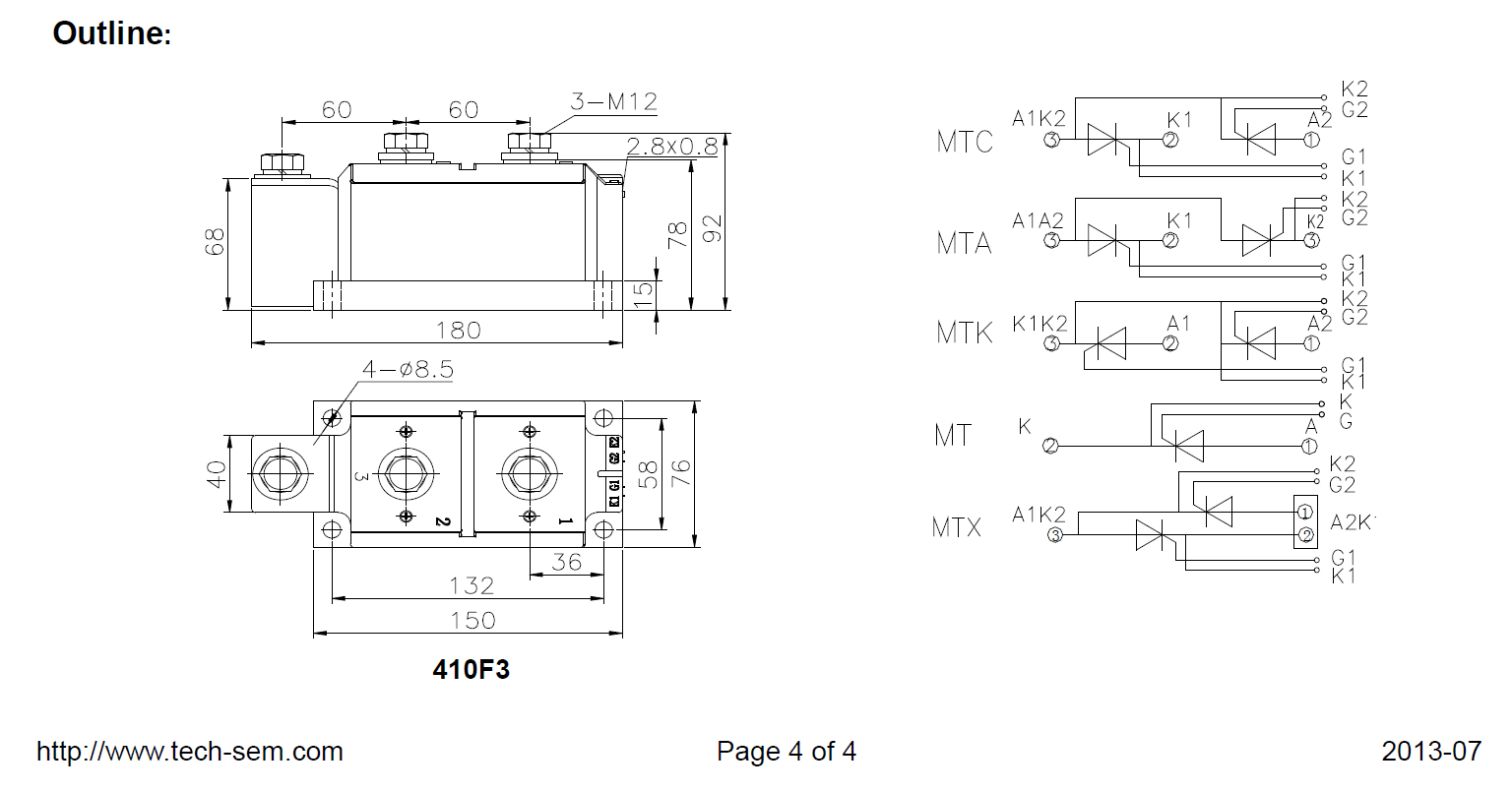 Партија бр. 2: Опрема за магнетне одвајаче на тракамаДЕТЕКТОР МЕТАЛА тип: TKDE 1600/600 Детектор метала је тунелског  типа, за уградњу на транспортну траку ширине 1600mm транспорта угља.- Пролазни отвор сензора детектора метала је: ширине 1800 mm и висине 600 mm.- Допустна брзина транспортне траке је 0,1 до 10m/s- Конструкција детектора метала  прилагођена је за тешке услове рада: велике вибрације, висок степен IP заштите сензорског дела   је: IP 65,…  - Осетљивост детектора метала је по читавом пресеку једнака: (осетљивост на величину метала је иста на дну транспортне траке или на средини или на врху транспортираног угља) - Детекција свих метала: Fe, Cu, Al, INOX. НЕМАГНЕТНИХ МЕТАЛА ,…. - Напајање : 100÷250V AC; ± 10%, /50-60 Hz- Уграђен квитирни прекидач - Звучни и светлосна индикација детекције метала- Индикација - детекција металног предмета се може програмирати: аутоматски импулсно временски за укључење рада електромагнетног одвајача метала или аутоматско са помоћјомаркера, звучног алармирања, паљења контролне жаруље и прекид рада електромоторапогона транспортера - Подешавање детектора метала: на врсту метала, елиминација утицаја угља, детектција (број метала после заустављања) - Статистика број детектираних метала и број метала после детекције код заустављањатраке. - Двостопенска звучна сигнализавија код детекције једног или више метала.- Степен заштите  електроопреме је IP 55- Радна температура:  -20 до +55ºC- Троје простопрограмебилни релејни излази ( контакт маx 250V/1А)- Тaстатуру са LCD-екраном за програмирање и подешавање параметра у језику корисника - Лозинком заштићена критична (кључна) подешавања- Комуникација RS 232/485- Аутоматска калибрација сензораПартија бр. 3: Изолатори за електрофилтер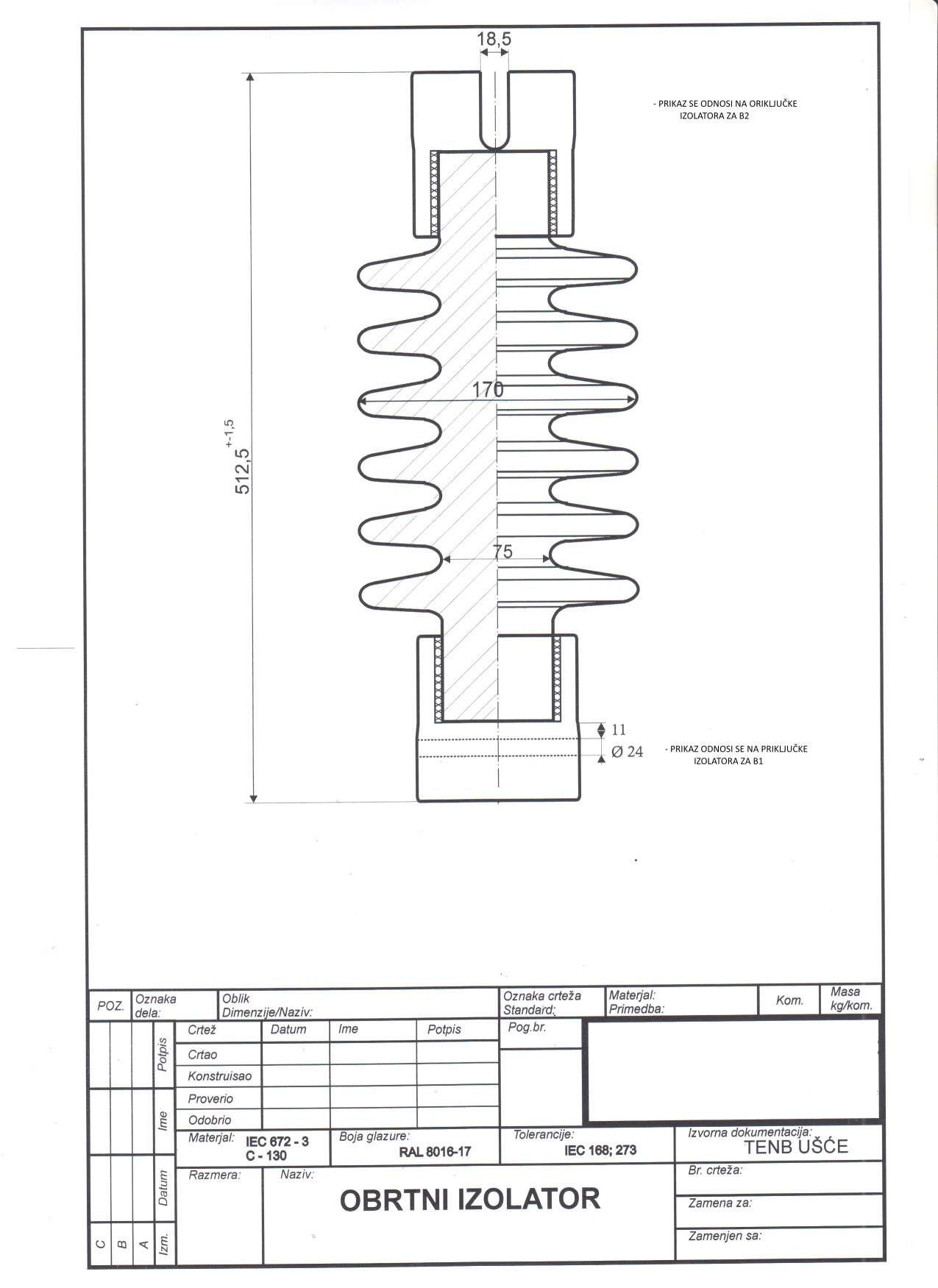 3.2. Каталошки изводиУколико се нуде одговарајућа добра, неопходно је уз понуду доставити и каталоге/изводе из каталога за понуђена одговарајућа добра (могу бити на енглеском).Приликом испоруке потребно је доставити документацију за монтажу, пуштање у рад, упутство за руковање и одржавање 3.3. Обавезе изабраног понуђача  за Партију 2Обавезан је надзор приликом уградње и пуштања у рад опреме од стране изабраног Понуђача и лица овлашћеног од стране Произвођача опреме. Уградња опреме није обавеза изабраног понуђача.Уградња је најкасније 6 месеци од испоруке.Напомена: Уколико је Понуђач овлашћен од стране Произвођача за уградњу и пуштање у рад, приликом доласка на надзор доставити сертификат или изјаву Произвођача.3.4. Рок испоруке добараИзабрани понуђач је обавезан да испоруку добара изврши у року који не може бити дужи од 90 дана од дана закључења уговора. 3.5.  Место испоруке добараМесто испоруке је Огранак ТЕНТ, локација ТЕНТ – Б - магацин ТЕНТ Б (Термоелектрана Никола Тесла Б, Ушће, Обреновац).Паритет испоруке  је франко (магацин ТЕНТ Б, локација ТЕНТ Б).Евентуално настала штета приликом транспорта предметних добара до места испоруке пада на терет изабраног Понуђача.3.6. Квалитативни и квантитативни пријемПријем робе у погледу количине и квалитета врши се у складишту Наручиоца где се  утврђују стварно примљена количина робе.Квантитативни и квалитативни пријем  констатоваће се потписивањем Отпремнице и провером:да ли је испоручена уговорена  количинада ли су добра без видљивог оштећењада ли су добра испоручена у оригиналном паковањуда ли је уз испоручена добра достављена комплетна пратећа документација наведена у конкурсној документацији (документацијa за монтажу, пуштање у рад, упутство за руковање и одржавање)У случају да дође до одступања од уговореног, Изабрани понуђач је дужан да до краја уговореног рока испоруке отклони све недостатке а док се ти недостаци не отклоне, сматраће се да испорука није извршена у року.Изабрани понуђач се обавезује да сноси потпуну одговорност за квалитет предмета набавке, без обзира да ли Наручилац  врши или не пријемно контролисање и испитивање. Изабрани понуђач се обавезује да надокнади све трошкове које би Наручилац директно или индиректно имао због неодговарајућег квалитета предмета набавке.3.7. Гарантни рокод испоруке:  не краћи од  36 месеци; од пуштања опреме у рад:  не краћи од 24 месеца Изабрани Понуђач је дужан да о свом трошку отклони све евентуалне недостатке у току трајања гарантног рока.4.Prekidac 3p 630A sa podesivim magnetnim i prekostrijnim članom ,tip Siemens VL630, kataloški broj: 3VL5763-1AA36-0AA0kom14.Prekidac 3p 630A sa podesivim magnetnim i prekostrijnim članom ,tip Siemens VL630, kataloški broj: 3VL5763-1DC36-0AA0kom11.Tiristirski blok In = 800A, Vdrm max = 1800V, tip MTX 800, kućište 410F3, proizvodjač TECHSEM ili odgovarajućikom22.FREKVENTNI REGULATOR  P=18,5kW, tip Siemens 6SEG 440-2A D31-8DA1, sa odgovarajućim AOP kat.br:6SE6400-0AP00-0AA1  i serijskim komunikacinim modulom kat.br: 6SE6400-1PC00-0AA0kom13.Otpornik rezidualnog napona, 25Ohm 400W, tip OPH-25/4 "FMT Zaječar" ili odgovarajućikom64.Prekidac 3p 630A sa podesivim magnetnim i prekostrijnim članom ,tip Siemens VL630, kataloški broj: 3VL5763-1DC36-0AA0kom15.Zakretna ručica za VL630 prekidač za montažu  na vrata, tip Siemens 8UC72, kataloški broj: 8UC7210-6BDkom56.Rastavna letva 3p 800A,velicina NH3, za sabirnice 185mm, tip: ABB XLBM 800A-3P, kataloški broj: 1SEP102174R0002kom37.Prekidač 3P 40A, zaštita: MICROLOGIC 2.2 40A, tip: SchneiderElectric NSX100N COMPACT, kat.br: LV429797kom28.Prekidač 3P 100A, zaštita: MICROLOGIC 2.2 100A, tip: SchneiderElectric NSX160N COMPACT, kat.br: LV430776kom29.Prekidač 3P 160A, zaštita: MICROLOGIC 2.2 160A, tip: SchneiderElectric NSX160N COMPACT, kat.br: LV430775kom210.Prekidač 3P 100A, zaštita: MICROLOGIC 2.2 100A, tip: SchneiderElectric NSX250N COMPACT, kat.br: LV431872kom211.Prekidač 3P 160A, zaštita: MICROLOGIC 2.2 160A, tip: SchneiderElectric NSX250N COMPACT, kat.br: LV431871kom212.Prekidač 3P 250A, zaštita: MICROLOGIC 2.2 250A, tip: SchneiderElectric NSX250N COMPACT, kat.br: LV431870kom213.MOTORNO ZAŠTITNI PREKIDAČ 0,63-1A, tip Schneider Electric GV2P05kom214.MOTORNO ZAŠTITNI PREKIDAČ 1-1,6A, tip Schneider Electric GV2P06kom215.MOTORNO ZAŠTITNI PREKIDAČ 1,6-2,5A, tip Schneider Electric GV2P07kom216.MOTORNO ZAŠTITNI PREKIDAČ 2,5-4A, tip Schneider Electric GV2P08kom217.MOTORNO ZAŠTITNI PREKIDAČ 4-6,3A, tip Schneider Electric GV2P10kom218.MOTORNO ZAŠTITNI PREKIDAČ 6-10A, tip Schneider Electric GV2P14kom219.MOTORNO ZAŠTITNI PREKIDAČ 9-14A, tip Schneider Electric GV2P16kom620.MOTORNO ZAŠTITNI PREKIDAČ 13-18A, tip Schneider Electric GV2P20kom221.MOTORNO ZAŠTITNI PREKIDAČ 17-23A, tip Schneider Electric GV2P21kom222.MOTORNO ZAŠTITNI PREKIDAČ 20-25A, tip Schneider Electric GV2P22kom223.MOTORNO ZAŠTITNI PREKIDAČ 24-32A, tip Schneider Electric GV2P32kom21.Detektor metala za transportu traku širine 1600mm, brzine do 5m/s i kapaciteta do 3500 t/h, tip: TKDE 1600/600 proizvođač MDR Slovenija ili odgovarajućikom22.Rezervna upravljačko-napojna jedinica detektora metala za transportnu trakukompl11.Obrtni isolator za pogon otresača el.filtera B1, nominalni radni napon Un=120kV, maksimalni obrtni moment Mmax=2000Nm, crtež u prilogukom52.Obrtni isolator za pogon otresača el.filtera B2, nominalni radni napon Un=120kV, maksimalni obrtni moment Mmax=2000Nm,, crtež u prilogukom5